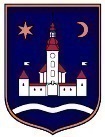 REPUBLIKA HRVATSKAZAGREBAČKA ŽUPANIJAOPĆINA POKUPSKO	  NačelnikTemeljem čl. 6 Uredbe o kriterijima, mjerilima i postupcima financiranja i ugovaranja programa i projekata od interesa za opće dobro koje provode udruge, čl. 54. Statuta Općine Pokupsko (Glasnik Zagrebačke županije, br.11/13 i 4/18) i čl. 10 Pravilnika o financiranju udruga koje djeluju na području Općine Pokupsko KLASA:402-08/18-01/01, URBROJ:238-22-1-18-1 od dana 10.siječnja 2018. godine, Načelnik Općine Pokupsko objavljuje: JAVNI NATJEČAJZA FINANCIRANJE PROGRAMA/PROJEKATA UDRUGA U PODRUČJU DRUŠTVENIH SKUPINA OPĆINE POKUPSKO ZA 2019 GODINUI.U proračunu Općine Pokupsko za 2019. godinu osigurana su sredstva za financijsku potporu programa/projekata udruga namijenjenih zadovoljavanju javnih potreba u području društvenih skupina definiranih prioritetima utvrđenim od strane Općine Pokupsko, a obuhvaćaju aktivnosti:promicanje vrijednosti Domovinskog rata,zaštita i promicanje prava starijih i nemoćnih osoba,zaštita, briga i izobrazba djece i mladih te njihovo aktivno sudjelovanje u društvu,promicanje i razvoj volonterstva, socijalnih usluga i humanitarne djelatnosti,razvoj te promicanje znanosti, obrazovanja i cjeloživotnog učenja,očuvanje tradicije i običaja kroz aktivnosti koje prezentiraju stare zanate, narodnu nošnju i narodnu glazbu, kulturnu i gastronomsku baštinu, oživljavanje značajnih povijesnih dijelova grada, te aktivnosti kojima se čuva kulturna baština i razvija svijest o kulturno – etnografskom blagu ovoga kraja.Predviđeni iznos ukupnih sredstava koji će biti na raspolaganju u proračunu Općine Pokupsko za sufinanciranje programa/projekata u području društvenih skupina   u 2019. godini, odnosno iznos koji će se temeljem ovog natječaja moći dodijeliti udrugama za provedbu  programa  je 50.000,00 kuna.II.Na ovaj natječaj se mogu javiti sve udruge sa sjedištem na području Općine Pokupsko čiji su ciljevi i djelatnost usmjereni ka zadovoljenju javnih potreba stanovnika Općine Pokupsko u području društvenih skupina, te udruge koje su registrirane izvan područja Općine Pokupsko samo ako se njihovim programima i projektima potiče suradnja sa udrugama Općine Pokupsko, odnosno ako su njihovi programi i projekti dio lokalne odnosno područne (regionalne) i međunarodne suradnje s udrugama s područja Općine Pokupsko.Udruge koje se javljaju na ovaj natječaj moraju biti upisane u Registar udruge, moraju biti upisane u Registar neprofitnih organizacija pri Ministarstvu financija, dostaviti dokaz da su svoje statute uskladile s odredbama Zakona o udrugama, te moraju ispunjavati sve druge uvjete propisane natječajem, odnosno Uputama za prijavitelje.Prijave je potrebno ispunjavati sukladno Uputama za prijavitelje koje će biti objavljene na web stranici Općine Pokupsko zajedno s objavom Natječaja.III.Prijave se podnose na posebnim obrascima koji su sastavni dio ovog Javnog natječaja te se nalaze na službenim stranicama Općine Pokupsko www.pokupsko.hr.IV.Rok za podnošenje prijava traje od dana objave do  18. veljače 2018. do 12,00 h.Prijavnice s odgovarajućom dokumentacijom dostavljaju se u jednom primjerku u zatvorenoj omotnici osobno ili preporučenom poštom na adresu:OPĆINA POKUPSKOJEDINSTVENI UPRAVNI ODJELPokupsko 25a, 10414 PokupskoNa vanjskom dijelu omotnice potrebno je istaknuti puni naziv i adresu prijavitelja s napomenom:„Javni natječaj za financiranje programa/projekata udruga u području društvenih skupina  NE OTVARAJ“.KLASA:402-08/19-01/02 						Općinski načelnikURBOJ:238-22-1-19-2 Pokupsko, 10.siječnja 2019. godine			Božidar Škrinjarić